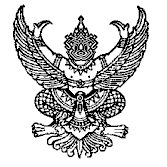 บันทึกข้อความส่วนราชการ      สำนักงานปลัดองค์การบริหารส่วนตำบลหนองปรือ                                                                                                                 ที่   ตง ๗๒๑๐๑ / 			    		         วันที่         พฤศจิกายน 2558เรื่อง    รายงานการผลการฝึกอบรมโครงการ “วิธีการจัดทำคู่มือสำหรับประชาชน และแนวทางการปฏิบัติ	 ขององค์กรปกครองส่วนท้องถิ่น ตามพระราชบัญญัติอำนวยความสะดวก ในการพิจารณาอนุญาต	 ของทางราชการ พ.ศ.2558 เรียน    นายกองค์การบริหารส่วนตำบลหนองปรือ 		๑.  เรื่องเดิม  		ตามหนังสือ มหาวิทยาลัยราชภัฏยะลา ที่ ศธ 0559/ว 3952 ลงวันที่ 6 ตุลาคม 2558 จัดอบรม เรื่อง “ วิธีการจัดทำคู่มือสำหรับประชาชน และแนวทางการปฏิบัติขององค์กรปกครองส่วนท้องถิ่น ตามพระราชบัญญัติอำนวยความสะดวกในการพิจารณาอนุญาตของทางราชการ พ.ศ.2558” ระหว่างวันที่ 22-24 พฤศจิกายน 2558 ณ โรงแรมแกรนด์ปาร์ค อำเภอเมือง จังหวัดนครศรีธรรมราช		2.  ข้อเท็จจริง		องค์การบริหารส่วนตำบลหนองปรือ ได้มีบันทึกข้อความที่ ตง 72101/318 ลงวันที่       13 พฤศจิกายน 2558 และคำสั่งองค์การบริหารส่วนตำบลหนองปรือ ที่ 520/2558 ลงวันที่ 16 พฤศจิกายน 2558 ให้นายจักรพงศ์ อินทฤทธิ์ ตำแหน่ง นิติกร และนางสาวสุภาพร อินแก้วศรี ตำแหน่ง     ผู้ช่วยนักวิชาการศึกษา เข้าร่วมการอบรมโครงการ “วิธีการจัดทำคู่มือสำหรับประชาชน และแนวทางการปฏิบัติขององค์กรปกครองส่วนท้องถิ่น ตามพระราชบัญญัติอำนวยความสะดวก ในการพิจารณาอนุญาตของทางราชการ พ.ศ.2558 		3. ข้อเสนอ		บัดนี้การอบรมโครงการดังกล่าวได้ดำเนินการเรียบร้อยแล้ว จึงขอรายงานสรุปผลการอบรมให้ทราบ ดังต่อไปนี้		3.1 วันที่ 22 พฤศจิกายน พ.ศ.2558 		เวลา 13.00 – 16.00 น. ลงทะเบียนฝึกอบรมและรับเอกสาร พร้อมทั้งการอธิบายความรู้ความเข้าใจทั่วไปของโครงการ		3.2 วันที่ 23 พฤศจิกายน พ.ศ.2558			เวลา 09.00 – 10.30 น. เมื่อวิทยากร จากสำนักงานคณะกรรมการพัฒนาระบบข้าราชการ เปิดการฝึกอบรมแล้ว เข้าสู่หัวข้อการบรรยายหัวข้อเรื่อง “ความรู้และแนวทางปฏิบัติตามพระราชบัญญัติการอำนวยความสะดวกในการพิจารณาอนุญาตของทางราชการ พ.ศ.2558 โดย            ผู้อำนวยการวัชรพงษ์ จาวรุ่งวณิชสกุล ตำแหน่ง นิติกรชำนาญการ บรรยายในเนื้อหา		- ขอบเขตการใช้บังคับกฎหมาย พรบ.อำนวยความสะดวก พ.ศ.2558 ตั้งแต่การมีผลบังใช้กฎหมายเมื่อวันที่ 22 มกราคม 2558 ทั้งหมด 18 มาตรา และการดำเนินการจัดทำคู่มือประชาชนให้แล้วเสร็จภายใน 180 วัน นับจากมีผลบังคับใช้กฎหมาย คือในวันที่ 21 กรกฎาคม 2558 โดยเจ้าหน้าที่ผู้ให้อนุญาตไม่สามารถเรียกร้องเอกสารเพิ่มเติมได้จากคู่มือประชาชน		- คู่มือสำหรับประชาชน ผู้จัดทำคู่มือสำหรับประชาชน หรือผู้อนุญาต ผู้ซึ่งกฎหมายกำหนดให้มีอำนาจในการอนุญาต(ไม่รวมถึงผู้มอบอำนาจ)		- คู่มือสำหรับประชาชน ต้องประกอบด้วย หลักเกณฑ์ วิธีการ และเงื่อนไข (ถ้ามี) ในการยื่นคำขอ,ขั้นตอนและระยะเวลาในการพิจารณาอนุญาต,รายการเอกสารหรือหลักฐานที่ผู้ขออนุญาตจะต้องยื่นมาพร้อมกับคำขอ,จะกำหนดให้ยื่นคำขอผ่านทางสื่ออิเล็กทรอนิกส์แทนการมายื่นคำขอด้วยตนเองก็ได้//...เวลา-2-		เวลา 10.45 – 12.00 น. (ต่อ) ผู้อำนวยการวัชรพงษ์ จาวรุ่งวณิชสกุล ตำแหน่ง นิติกรชำนาญการ บรรยายในเนื้อหา 		- การเผยแพร่ มาตรา 7 วรรคสอง การปิดประกาศไว้ ณ สถานที่ที่กำหนดให้ยื่นคำขอ		- การตรวจสอบ มาตรา 7 วรรคสาม ก.พ.ร มีหน้าที่ตรวจสอบขั้นตอนและระยะเวลา        ที่กำหนดไว้ในคู่มือสำหรับประชาชนให้เป็นไปตามหลักเกณฑ์และวิธีการบริหารกิจการบ้านเมืองที่ดีหรือไม่ และในกรณีเห็นว่าขั้นตอนและระยะเวลาที่กำหนดดังกล่าวล่าช้าเกินสมควร ให้เสนอคณะรัฐมนตรีเพื่อพิจารณาและสั่งการให้ผู้อนุญาตดำเนินการแก้ไขให้เหมาะสมโดยเร็ว		- การเปลี่ยนแปลงรายละเอียดในคู่มือสำหรับประชาชน กรณีมีการแก้ไขกฎ ข้อบังคับ เรื่องของการอนุญาต ณ วันที่มีผลบังคับใช้หน่วยงานก็จะต้องมีคู่มือสำหรับประชาชนพร้อมวันที่กฎหมายมีผลบังคับใช้ การจัดทำคู่มือควบคู่ไปกับการประกาศใช้กฎหมาย		เวลา 13.00 – 14.30 น. (ต่อ) ผู้อำนวยการวัชรพงษ์ จาวรุ่งวณิชสกุล ตำแหน่ง นิติกรชำนาญการ บรรยายในเนื้อหา 		- การรับคำขอ หน้าที่ของพนักงานเจ้าหน้าที่ในการรับคำขอ โดยการตรวจสอบคำขอและรายการเอกสารหรือหลักฐานที่ยื่นพร้อมคำขอ กรณีคำขอไม่ถูกต้องหรือการขาดเอกสารหรือหลักฐานใดให้แจ้งผู้ยื่นคำขอทราบทันทีและกรณีคำขอถูกต้อง และเอกสารครบถ้วนหรือแก้ไขแล้ว จะไม่สามารถเรียกเอกสารหรือหลักฐานเพิ่มเติมอื่นใดได้อีก		- ความรับผิดของพนักงานเจ้าหน้าที่ผู้มีหน้าที่ในการรับคำขอ กรณีความไม่สมบูรณ์ของคำขอ หรือความไม่ครบถ้วนของเอกสาร หรือหลักฐานเกิดความประมาทเลิกเล่อ หรือการทุจริตของเจ้าหน้าที่ และเป็นผลให้ไม่อาจอนุญาตได้ ในกรณีนี้ให้ผู้อนุญาตสั่งการตามที่เห็นสมควรและให้ผู้อนุญาตดำเนินการทางวินัย		- การพิจารณาคำขอ ผู้อนุญาตพิจารณาแล้วเสร็จภายในเวลาที่กำหนดไว้ในคู่มือสำหรับประชาชน,กรณี ก.พ.ร เห็นว่าความล่าช้านั้นเกินสมควรแก่เหตุหรือเกิดจากการขาดประสิทธิภาพในการปฏิบัติราชการของหน่วยงานของผู้อนุญาต รายงานต่อคณะรัฐมนตรีพร้อมทั้งเสนอแนะให้มีการพัฒนาหรือปรับปรุงหน่วยงาน		เวลา 14.45 – 16.00 น. (ต่อ) ผู้อำนวยการวัชรพงษ์ จาวรุ่งวณิชสกุล ตำแหน่ง นิติกรชำนาญการ บรรยายในเนื้อหา 		- การกำหนดหลักเกณฑ์และตรวจสอบการดำเนินการที่ได้รับอนุญาต ผู้อนุญาตกำหนดหลักเกณฑ์และแนวทางการตรวจสอบการประกอบกิจการหรือการดำเนินกิจการของผู้ได้รับอนุญาตให้เป็นไปตามที่กฎหมายว่าด้วยการอนุญาตกำหนด ในส่วนพนักงานเจ้าหน้าที่ ตรวจสอบการประกอบกิจการปรือการดำเนินกิจการของผู้ได้รับอนุญาตให้เป็นไปตามหลักเกณฑ์และแนวทางกำหนด		- ศูนย์บริการร่วมและศูนย์รับคำขออนุญาต ศูนย์บริการร่วมถือเป็นส่วนราชการร่วมที่รับคำขอและชี้แจงรายละเอียดเกี่ยวกับการอนุญาตต่างๆได้ตามกฎหมาย ศูนย์รับคำขออนุญาต มีหน้าที่รับคำขอและค่าธรรมเนียม รวมตลอดทั้งให้ข้อมูล ชี้แจง และแนะนำผู้ยื่นคำขอหรือประชาชนให้ทราบถึงหลักเกณฑ์ วิธีการและเงื่อนไข รวมตลอดทั้งคำอุทธรณ์ ตามกฎหมายว่าด้วยการอนุญาต		3.3 วันที่ 24 พฤศจิกายน พ.ศ.2558 		เวลา 09.00 – 10.30 น. การบรรยายหัวข้อ การดำเนินงานในระบบสารสนเทศเพื่อจัดทำคู่มือสำหรับประชาชน (สำหรับองค์กรปกครองส่วนท้องถิ่น) โดย นายอภิชาต กรรมสิทธิ์ ตำแหน่ง นักพัฒนาระบบราชการชำนาญการ บรรยายในเนื้อหา		- แนวทางการดำเนินการในระบบสารสนเทศเพื่อจัดทำคู่มือประชาชน มีที่มาจากปัญหาเกิดความยุ่งยากในการขออนุญาต ทำให้ประชาชนไม่สะดวกในการขออนุญาตจากทางราชการ โดย อปท.มีความจำเป็นจัดทำคู่มือประชาชนในเว็บไซต์ www.info.go.th//…สาระสำคัญ-3-		- ภาพรวมระบบสารสนเทศตาม พ.ร.บ.การอำนวยความสะดวกฯ พ.ศ.2558 จะแบ่งออกเป็น 4 ระบบย่อย คือ ระบบคู่มือสำหรับประชาชน,ระบบหนังสือแจ้งล่าช้า,ระบบรับเรื่องร้องเรียน,และระบบวิเคราะห์กระบวนงาน		-การจัดทำคู่มือสำหรับประชาชนและการปฏิบัติตามขั้นตอนที่กฎหมายกำหนด		เวลา 10.45 – 12.00 น.การบรรยายหัวข้อ การจัดทำคู่มือในระบบสารสนเทศเพื่อจัดทำคู่มือประชาชน กรณีคัดลอกคู่มือจากหน่วยงานส่วนกลาง โดย นายอภิชาต กรรมสิทธิ์ ตำแหน่ง นักพัฒนาระบบราชการชำนาญการ บรรยายในเนื้อหา		- โครงสร้างข้อมูลในระบบคู่มือประชาชน จะประกอบด้วยข้อมูล 2 ชุด คือ กระบวนงานและคู่มือสำหรับประชาชน		-ผู้ใช้งานในระบบคู่มือสำหรับประชาชน โดยแบ่งออกเป็น 6 ประเภท จากการจำแนกตามสิทธิ หน้าที่และขอบเขตการใช้งานระบบ ดังนี้ ผู้ดูแลระบบ,ผู้ดูแลระบบของรัฐ,ผู้ตรวจคู่มือ,เจ้าหน้าที่หน่วยงานของรัฐส่วนกลาง,เจ้าหน้าที่หน่วยงานภาครัฐ,เจ้าหน้าที่ ก.พ.ร		-ลักษณะคู่มือขององค์กรปกครองส่วนท้องถิ่น กรณีคู่มือที่ได้รับการมอบจากหน่วยงานส่วนกลางและคู่มือตามข้อบัญญัติเฉพาะแต่ละท้องถิ่น		-การเตรียมความพร้อมก่อนเข้าระบบ การทำความรู้จัก USER ของผู้ใช้ระบบทั้ง 3 ส่วน 		-ช่องทางการใช้งานระบบสารสนเทศ โดยการเริ่มดำเนินการจัดทำคู่มือสำหรับประชาชน ตามขั้นตอนของเจ้าหน้าที่ผู้จัดทำคู่มือและการคัดลอกคู่มือกลางจากหน่วยงานกลางของ ก.พ.ร		- ขั้นตอนในการจัดทำคู่มือสำหรับประชาชน		เวลา 13.00 – 14.30 น. การบรรยายหัวข้อ การจัดทำคู่มือในระบบสารสนเทศเพื่อจัดทำคู่มือประชาชนกรณีจัดทำตามข้อบัญญัติขององค์กรปกครองส่วนท้องถิ่น		- แนวทางการดำเนินงานในระยะเวลาและขั้นตอนการสร้างคู่มือ ตามข้อบัญญัติของ อปท.โดยใช้ CUSER โดยการเริ่มจากการสร้างกระบวนงาน และทำการตรวจสอบชื่อหน่วยงานให้ถูกต้องจากในระบบและการเริ่มกระบวนการจัดทำคู่มือสำหรับประชาชนเองทุกขั้นตอนอย่างละเอียด		- การใช้งานระบบส่งสำเนาแจ้งหนังสือล่าช้า โดย มีรายละเอียดของเอกสารคือ สำเนาหนังสือแจ้งล่าช้า,ทะเบียนคุมเลขที่หนังสือแจ้งล่าช้า		เวลา 14.45 – 16.00 น. (ต่อ) การบรรยายหัวข้อการใช้ระบบส่งสำเนาแจ้งหนังสือล่าช้า 		- การใช้งานระบบส่งสำเนาแจ้งหนังสือล่าช้า โดย มีรายละเอียดของเอกสารคือ รายละเอียดระยะเวลาที่ผู้ใช้บริการยื่นคำขอและสาเหตุที่ล่าช้า- การซักถามข้อสงสัย ถาม – ตอบ มอบเกียรติบัตร/ปิดการอบรม		 จึงเรียนมาเพื่อโปรดทราบ       (ลงชื่อ).....................................................                   (ลงชื่อ).....................................................                (นางสาวสุภาพร อินแก้วศรี)                                    (นายจักรพงศ์ อินทฤทธิ์)                                                                         ผู้ช่วยนักวิชาการศึกษา               			              นิติกร       ความเห็นของปลัด อบต. ................................              ความเห็นของนายก อบต. .............................        .......................................................................	            ........................................................................       (ลงชื่อ)............................................................              (ลงชื่อ)..............................................................                  (นายณัฐพล พักตร์จันทร์)				        (นายสมบัติ  กุลกิจ)          หัวหน้าสำนักงานปลัด รักษาราชการแทน 		    นายกองค์การบริหารส่วนตำบลหนองปรือ          ปลัดองค์การบริหารส่วนตำบลหนองปรือ